21 февраля - Международный день родного языка21 февраля во всем мире отмечают Международный день родного языка - праздник был провозглашён ЮНЕСКО в 2000 году. Его основной целью является подчеркнуть важность самых разных языков, ведь именно благодаря их многообразию наш мир обладает несметным культурным богатством. У каждого народа есть свой язык. Уникальный, неповторимый и самый важный для тех, кто говорит на нем с рождения. Давайте же выразим свою любовь к русскому! От всех других языков планеты он отличается, прежде всего, богатством. Множество синонимов и выражений, которые понятны для носителей, но ставят в тупик любого иностранца. Несколько значений у одного слова. Глаголы, прилагательные, существительные! Легко меняются местами, переворачивая смысл предложения. Говорят, что русский язык – сложный. Это правда. Но тем больше мы гордимся, что он родной для нас. И что мы можем понять смысл каждого слова, наслаждаясь переливами и оттенками. С праздником!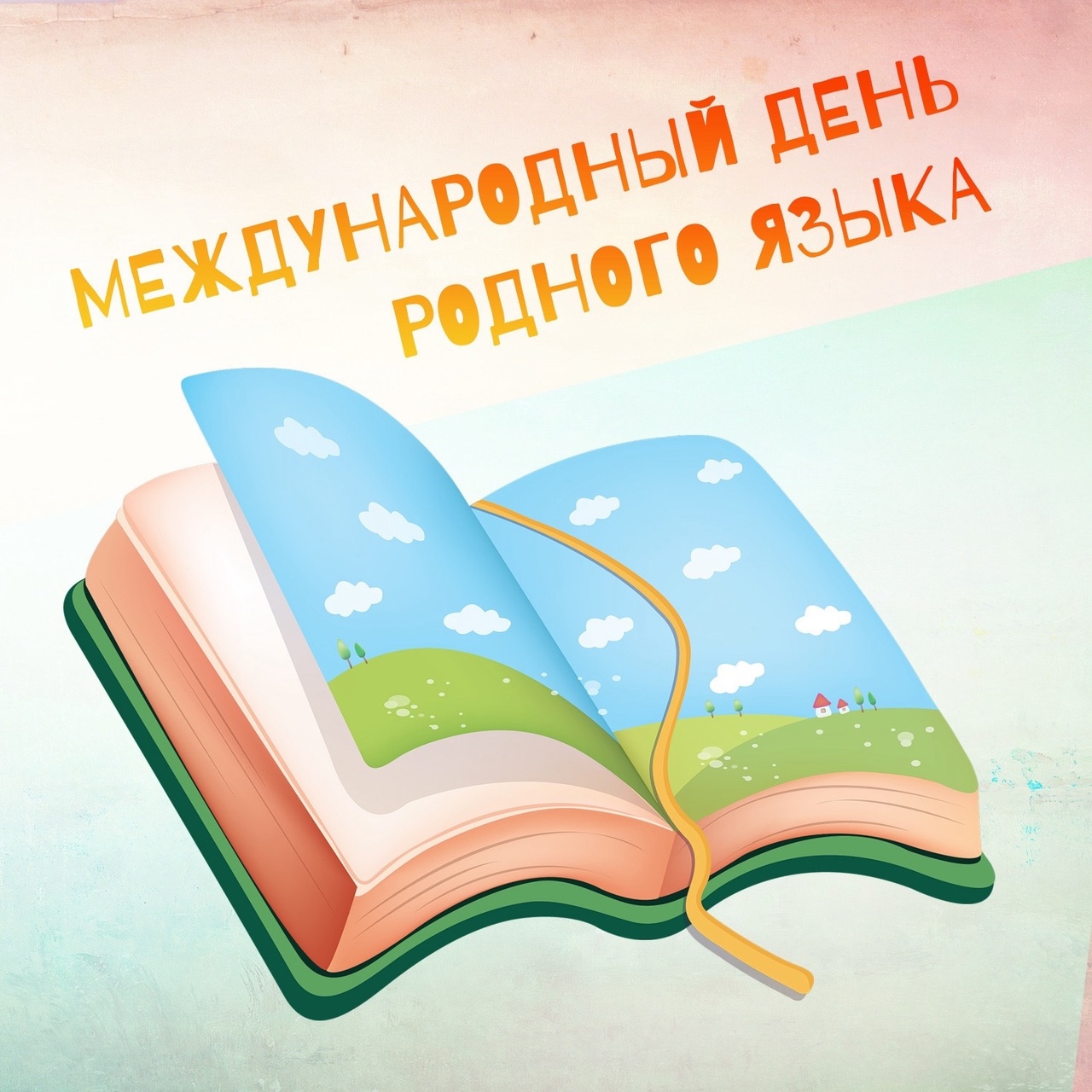 